Work for Thursday 4th JuneEnglish :‘What a Box’ Pg39 : Look at the picture. What stories from Senior and Junior Infants do you remember about the box?Handwriting : Complete the next unfinished page in Ready to Write. Free Writing : aim for 20 minutes of free writing about anything you want. Wordbox 18AHigh Frequency Words 51-60Gaeilge :Siopadóireacht Ceacht 6Listen to the cómhrá. Play a couple of times, pause and repeat.Tasc Éisteachta 6.1, 6.2Maths :Counting practise : count forwards and backwards to 20. Do actions for your numbers – stand up for 1, sit for 2, etc. Practise saying the days of the week, months of the year and seasons.Revise 2D and 3D shapes. Today we adding money again. Use your fingers, numberline or cubes to add. For example a bun at 3c and a sweet at 2c is the same as putting down 3 cubes and 2 cubes, add together to make 5 cubes or 5c. Planet Maths Pg 113.Religion :Theme 9 Lesson 1 : A Baby’s BaptismLook back at yesterday’s video ‘Baby’s Book of Firsts’. Discuss your own firsts – first time you walked, first words, first food you ate, first Christmas..S.E.S.E.Yesterday we looked at the story of Seren’s Seasons. Below I’ve attached a wordsearch with lots of weather words. Try to find as many as you can. 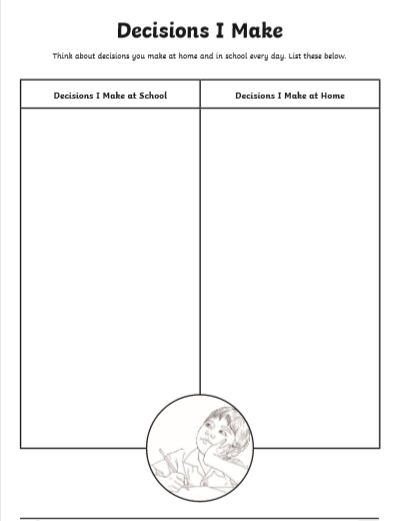 